                   l’ABC des BCAs* retrouvez les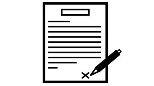 * : Bio Control Agent (BCA)  £ : Limite Maximale de Résidus (LMR)B comme Bio-contrôleB comme Bio-contrôleB comme Bio-contrôleB comme Bio-contrôleB comme Bio-contrôleB comme Bio-contrôleQui QuoiOùQuandPourquoiPourquoi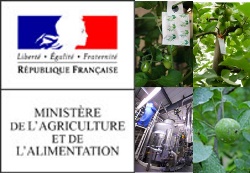 Liste dite« bio-contrôle »FR10juillet2019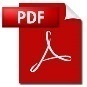 Liste des produits de biocontrôle (Note de service DGAL/SDQSPV/2019-525)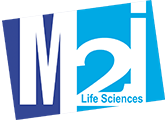 confusion sexuelle phéromonalejuillet 2019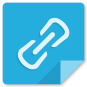 Lutte contre la Pyrale du buisL comme LoiL comme LoiL comme LoiL comme LoiL comme LoiL comme LoiQui QuoiQuandCommentOùPourquoi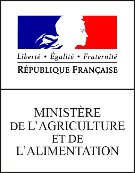 Brigade nationale d’enquêtes vétérinaires et phytosanitaires (BNEVP)9juillet2019Peine financière et prison avec surcisLutte contre le commerce de pesticides illégaux : une entreprise sévèrement condamnéeC comme ConférenceC comme ConférenceC comme ConférenceC comme ConférenceC comme ConférenceC comme ConférenceQui QuoiOùQuandPourquoiComment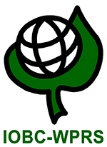 Integrated control in protected cropsBrest31 août /3 sept.2020Temperate andMediterranean climate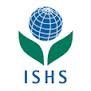 VI International Symposium on Postharvest Pathology: Innovation and Advanced Technologies for Managing Postharvest PathogensLimassol/Lemesos(Cyprus)May 30June 32021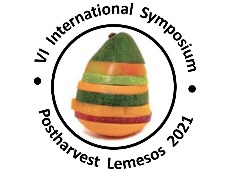 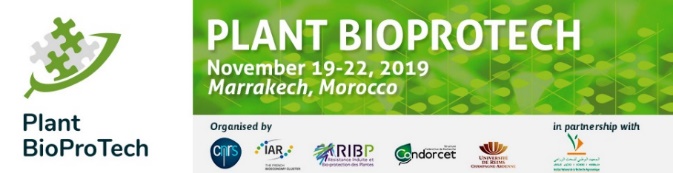 Biocontrol an moreP comme PublicationP comme PublicationP comme PublicationP comme PublicationP comme PublicationP comme PublicationQui TitreJournalQuandCommentSujetNile A S, Kwon Y D, Nile S HHorticultural oils: possible alternatives to chemical pesticides and insecticidesEnvironmental Science and Pollution Research2019Natural pesticides, Petroleum oils, Herbal Agrochemicals, PhytotoxicityNguyen P-A, Strub C, Durand N, Alter P, Fontana A, Schorr-Galindo SBiocontrol of Fusarium verticillioides using organic amendments and their actinomycete isolatesBiologicalControl2018Fusarium verticillioides, Fumonisins, Biocontrol, Organic amendments, ActinomycetesRivas-Franco F, Hampton JG, Morán-Diez ME, Narciso J, Rostás M, … Glare TAEffect of coating maize seed with entomopathogenic fungi on plant growth and resistance against Fusarium graminearum and Costelytra giveniBiologicalControlandTechnology2019Endophytic entomopathogenic fungi, plant growth promotion, biofungicide/insecticide, seed coating, Metarhizium spp